The Haunting of Hill House 				Name ______________________________Chapters 1-3 How is Hill House described? (1)What is Dr. Montague most interested in? (1)What does Dr. Montague state in his letters to the people he invited to Hill House say is the purpose of their visit? (1)How old is Eleanor? (2)What paranormal event takes place when Eleanor is a girl? (2)How has Eleanor spent most of her adult life? (2)What kind of a woman is Theo? (2)How does Theo manage to get invited to Hill House? (2)What kind of a man is Luke Sanderson? (2)How does Luke end up as one of the guests of Hill House? (2)Why does Eleanor feel she should be able to take the car?  (3) What excuse does Carrie and her brother-in-law use to stop Eleanor from using the car? (3) Why does the little old lady say, “Damn you damn you!” to Eleanor? (3) How does Eleanor calm the little old lady down? (3)Why does Eleanor decide to accept Dr. Montague’s invitation to Hill House?The Haunting of Hill House Vocabulary Chapters 1-3 delight 	feud 		filthy 		plunged 	unnerved intentions 	organism 	genuinely 	departed 	conscientious  Because Dr. Montague was careful and ____________. Dr. Montague’s ____________ with Regard to Hill House were really ghost hunting. No living ____________ can continue for long to exist sanely under conditions of absolute reality.The only person in the world that she ____________ hated was her sister. Theodora’s world was one of ____________ and soft colors. Theodora had ____________ blindly into a violent quarrel with the friend she lived with. Theodora had accepted Dr. Montague’s invitation and ____________ her apartment the next day.Eleanor was ____________ by the neighbors who gathered daily outside the front door to watch the mysterious rocks fall on their house. Eleanor’s mother believed the neighbors caused the rocks to fall on her house and for that reason was in a ____________ with the entire neighborhood.Eleanor was tired of always caring for her mother and doing her mother’s ____________ laundry. Enjoyment, pleasure Fight, argument Hard working, dependablevery dirty, disgusting jumped, charged forward, leaptfrightened, scared aim or objective life form, living thingsincerely, honestly left, walked out 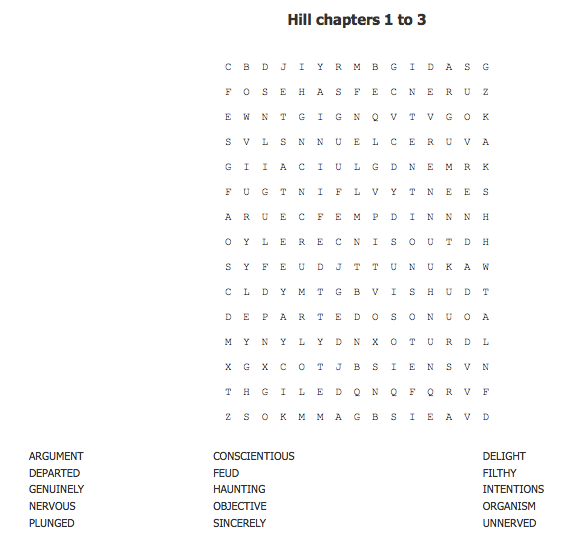 